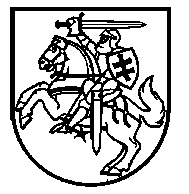 LIETUVOS RESPUBLIKOS ŠVIETIMO, MOKSLO IR SPORTO MINISTRASĮSAKYMASVadovaudamasi Konkurso valstybinių ir savivaldybių švietimo įstaigų (išskyrus aukštąsias mokyklas) vadovų pareigoms eiti tvarkos aprašo, patvirtinto Lietuvos Respublikos švietimo ir mokslo ministro 2011 m. liepos 1 d. įsakymu Nr. V-1193 „Dėl Konkurso valstybinių ir savivaldybių švietimo įstaigų (išskyrus aukštąsias mokyklas) vadovų pareigoms eiti tvarkos aprašo patvirtinimo“, 19 ir 26 punktais:                    	1. T v i r t i n u  konkurso Turgelių „Aistuvos“ gimnazijos direktoriaus pareigoms eiti atrankos komisiją:                    	Komisijos pirmininkas – Aidas Aldakauskas, Lietuvos Respublikos švietimo, mokslo ir sporto ministerijos Švietimo kokybės ir regioninės politikos departamento direktorius.Nariai:Svetlana Gušča, Turgelių „Aistuvos“ gimnazijos priešmokyklinio ugdymo mokytoja  (pedagogų atstovė);Natalija Jarmolkovičienė, Turgelių „Aistuvos“ gimnazijos tėvų atstovė;Aušra Jurevičiūtė, „Vilnijos“ draugijos Kauno skyriaus pirmininkė  (socialinių partnerių atstovė);Onutė Kacevičienė, Lietuvos Respublikos švietimo, mokslo ir sporto ministerijos Teisės ir administravimo departamento Personalo skyriaus vedėja;Loreta Markevič, Turgelių „Aistuvos“ gimnazijos mokinė (mokinių atstovė);	Miroslava Šostak, Baltosios Vokės Elizos Ožeškovos gimnazijos direktorė (Lietuvos mokyklų vadovų asociacijos atstovė). Komisijos sekretorė – Rita Jucienė, Lietuvos Respublikos švietimo, mokslo ir sporto ministerijos Teisės ir administravimo departamento Personalo skyriaus vyriausioji specialistė.2.  N u s t a t a u konkursą  Turgelių „Aistuvos“ gimnazijos direktoriaus pareigoms eiti vykdyti 2021 m. vasario 9 d.DĖL KONKURSO TURGELIŲ „AISTUVOS“ GIMNAZIJOS DIREKTORIAUS PAREIGOMS EITI ATRANKOS KOMISIJOS PATVIRTINIMO2021 m.  sausio  27 d. Nr. P1-50 Švietimo, mokslo ir sporto ministrė	            Jurgita Šiugždinienė